Petunjuk Penggunaan:Peserta UTS PSHPS FH UII HARUS mengerjakan dengan template lembar jawab sebagaimana sudah disediakan. Khususnya tidak boleh mengubah footer yang sudah ada! (Kecuali dosen yang bersangkutan telah memberikan perintah khusus/tersendiri)Dalam memberikan nama file sesuai dengan contoh template [ NIM-Nama-Mata Kuliah-Kelas ] sebagai contoh: 19410001-Amir Sajali-Hukum Kejahatan Teknologi-AApabila sudah dirasa cukup dalam mengerjakan soal Save As file tersebut pilih type file jenis pdf. Silakan DIUPLOAD file pdf, JANGAN file MS-Word.Kirimkan file jawaban dalam bentuk pdf tersebut ke tugas UTS Makul yang diikuti.Tips:	Siapkan file semacam ini sebanyak mata kuliah yang Anda ikuti. Agar pada jadwal yang sudah ditentukan untuk ujian mahasiswa dapat langsung mengerjakan tanpa terburu-buru mempersiapkan lembar template.Save as file ini, beri nama sesuai petunjuk, dan hapus semua petunjuk di lembar ini ( pentunjuk penggunaan, tips, dan note) kecuali identitas lembar jawaban/Kop jawaban.Buat file sebanyak mata kuliah yang Saudara ikuti. Pada saat ujian Anda tinggal menggunakan template yang sudah mahasiswa sesuaikan dengan mata kuliahnya masing-masing.Note:Template lembar jawaban tidak berlaku untuk soal yang bersifat multiple choice dan pembuatan makalah.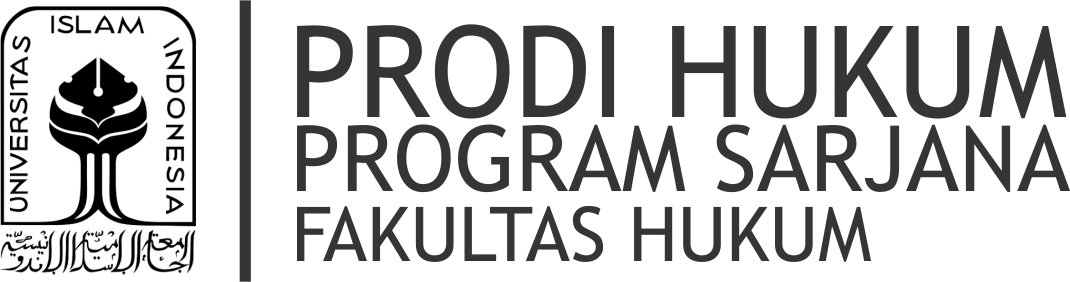 Nomor Mahasiswa:Mata Kuliah:Nama Mahasiswa:Kelas:Tanggal Ujian:Dosen:Jam mulai - berakhir:--.-- – --.-- WIB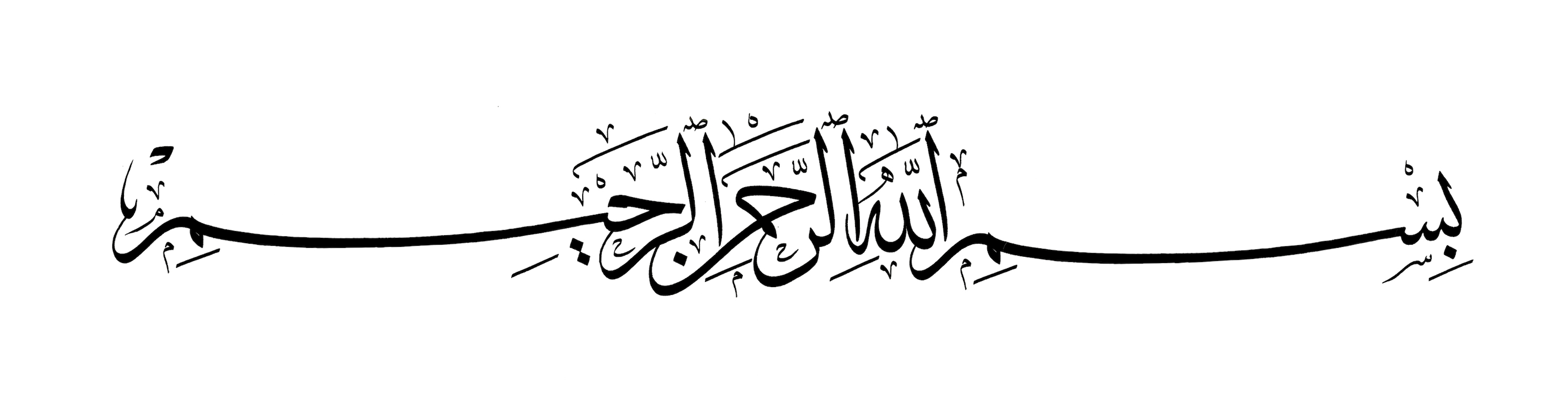 